CURRICULUM VITAE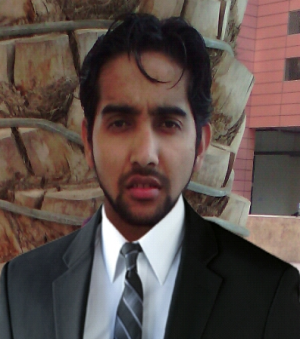 BAZMI Dubai, UAEEmail ID: bazmi.369262@2freemail.com Post Applied For: “FURNITURE CARPENTER”Objective:-To work in an environment which offers a good opportunity to share my knowledge and skills with others and participate myself and work towards for a complete satisfaction of the company.Personal Details:-Name				:	Bazmi Nationality 			:	IndianDate of Birth			:	25/09/1991Gender			:	MaleReligion			:	MuslimMarital Status			: 	SingleLanguages Known		:	English, Hindi & UrduEducational Qualification:-10th StandardPassport Details:-Date of Issue			:	12/02/2016Date of Expiry		:	11/02/2026Place of Issue		:	BareillyWork Experience:-Worked as a “FURNITURE CARPENTER” with “INDIA FURNITURE WORK SHOP” in UP, India for 4 years.Worked as a “FURNITURE CARPENTER” with “FESHWARI INTERIOR DESIGN LLC” in Dubai, UAE 1 Year  Currently working as  a ‘ FURNITURE CARPENTER’  with ‘ L,ANEES FURNITURE & DECOR LLC  ( 25 - APRL - 2016   - TILL DATE )Strength:-Ability to work under pressure & independently.Flexible mature to deal with dynamic situations.Excellent communication skills, Confident & Hard working.Quick Learner & cooperative nature.Declaration:-I hereby declare that the above mentioned statement is correct & true to the best of my knowledge & belief.	     										                                                                                                                BAZMI	